Calendario Liturgico dal 11 al 18 Dicembre 2022                            Parrocchia di Burcei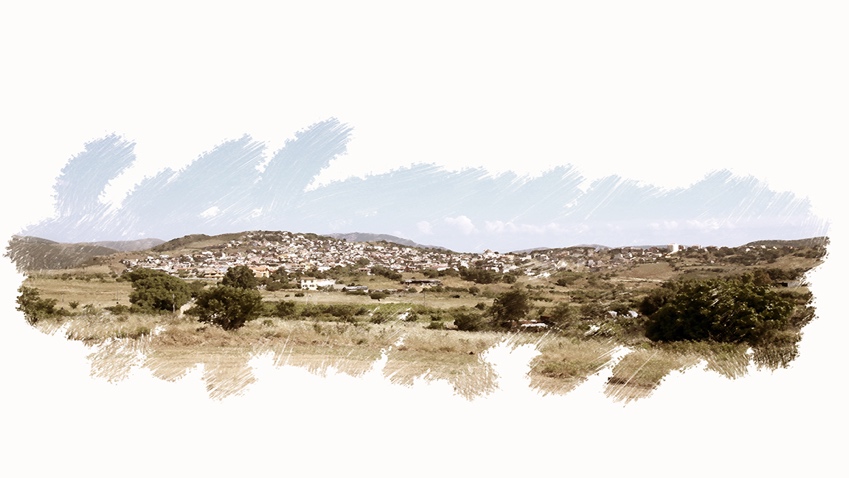 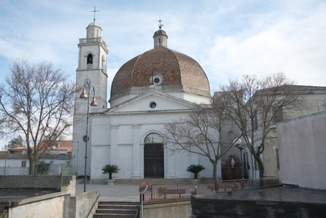 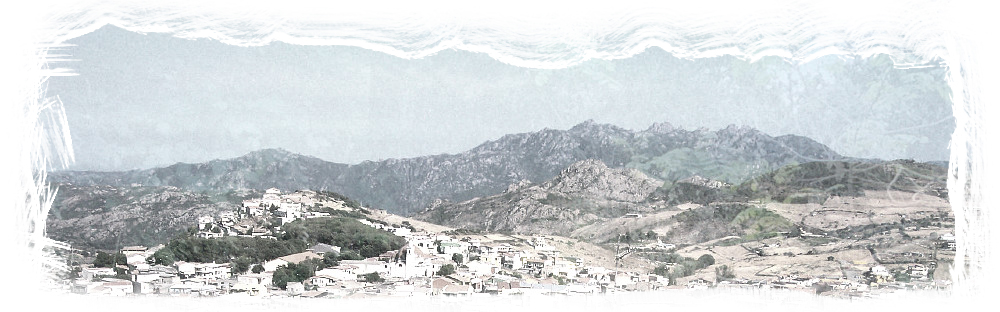 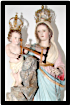                                                              Nostra Signora di Monserrato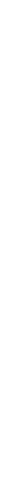 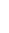 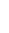 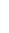 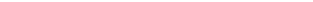 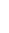 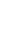 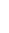 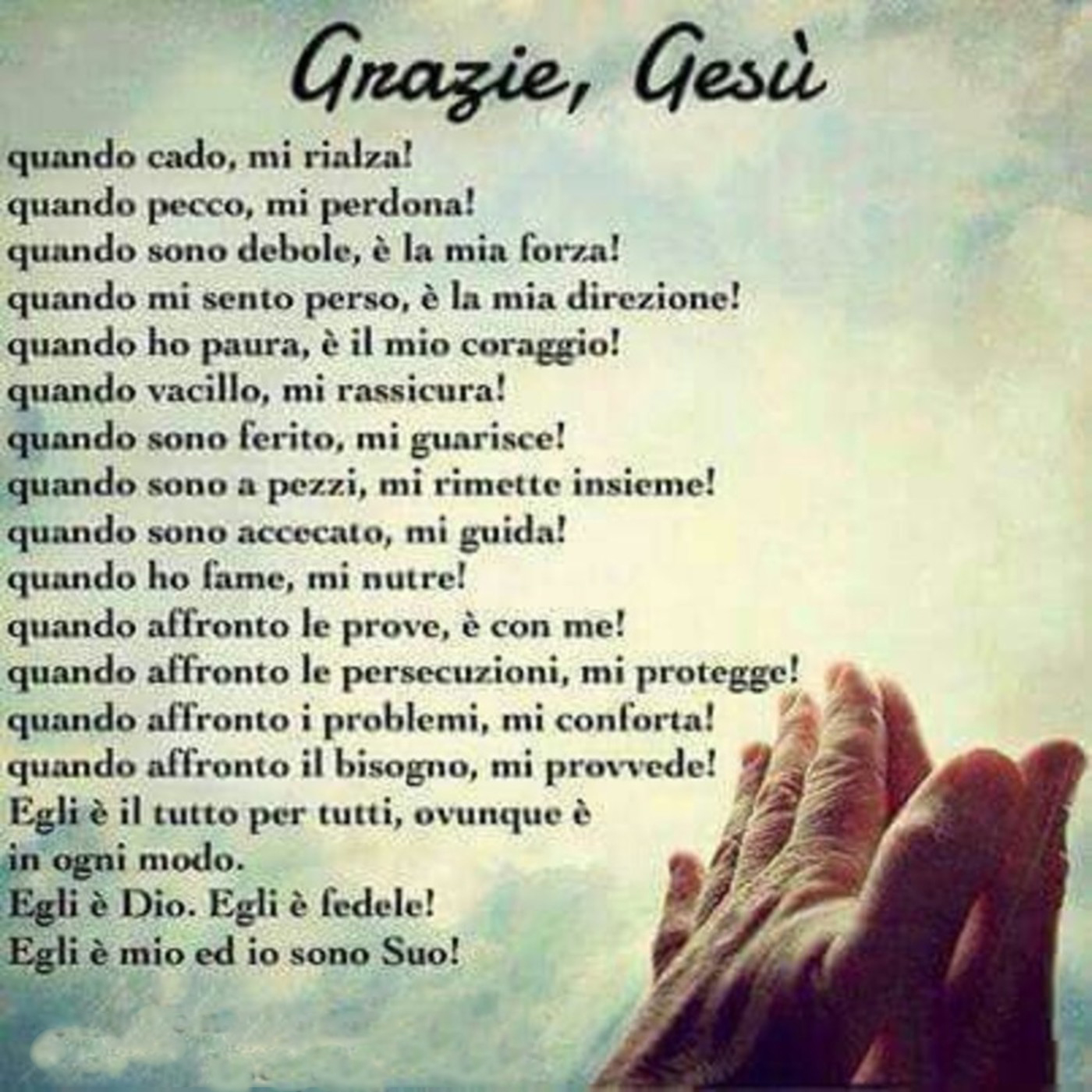 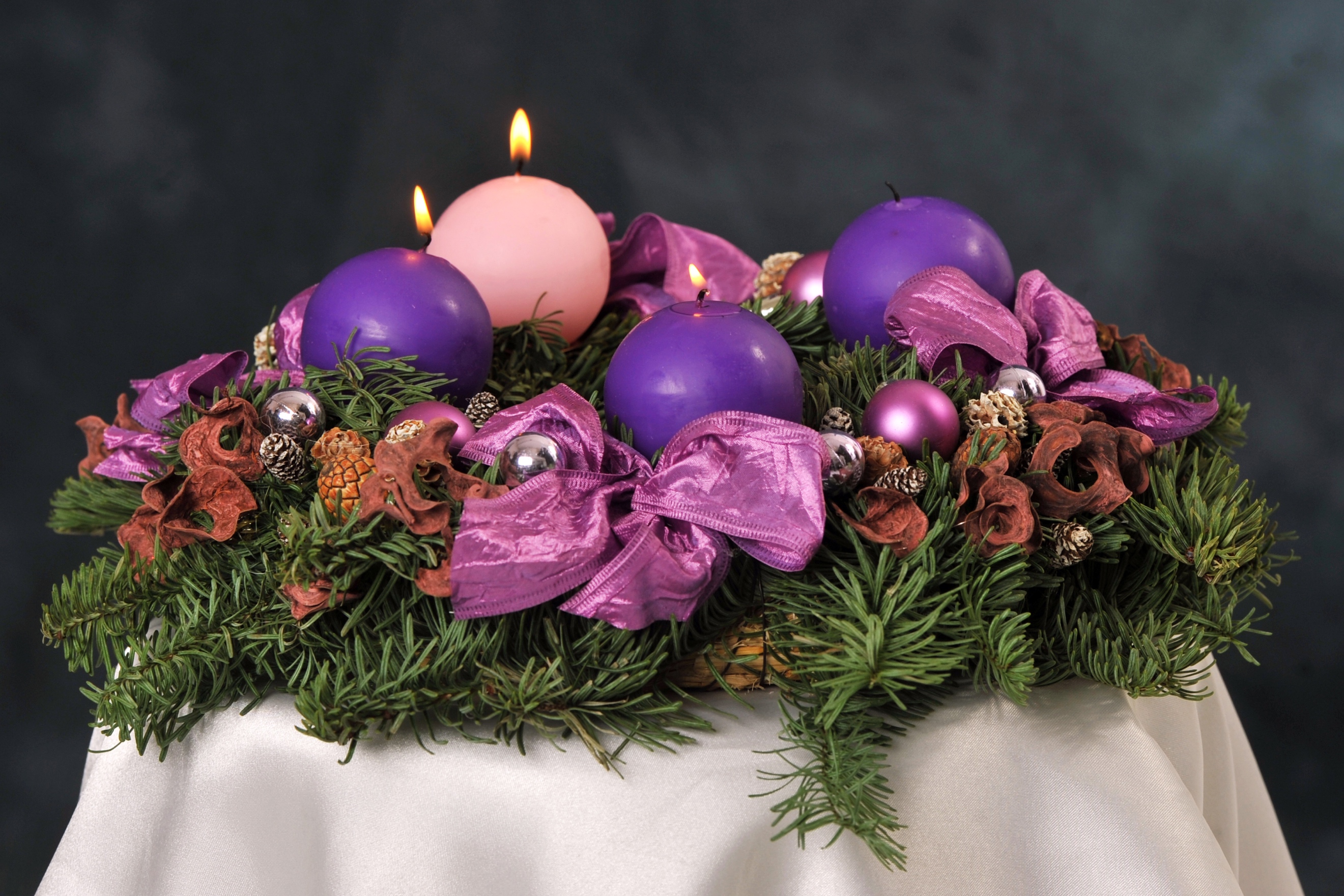 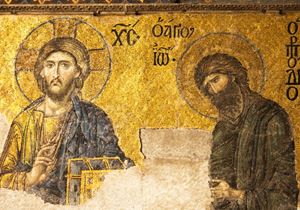 